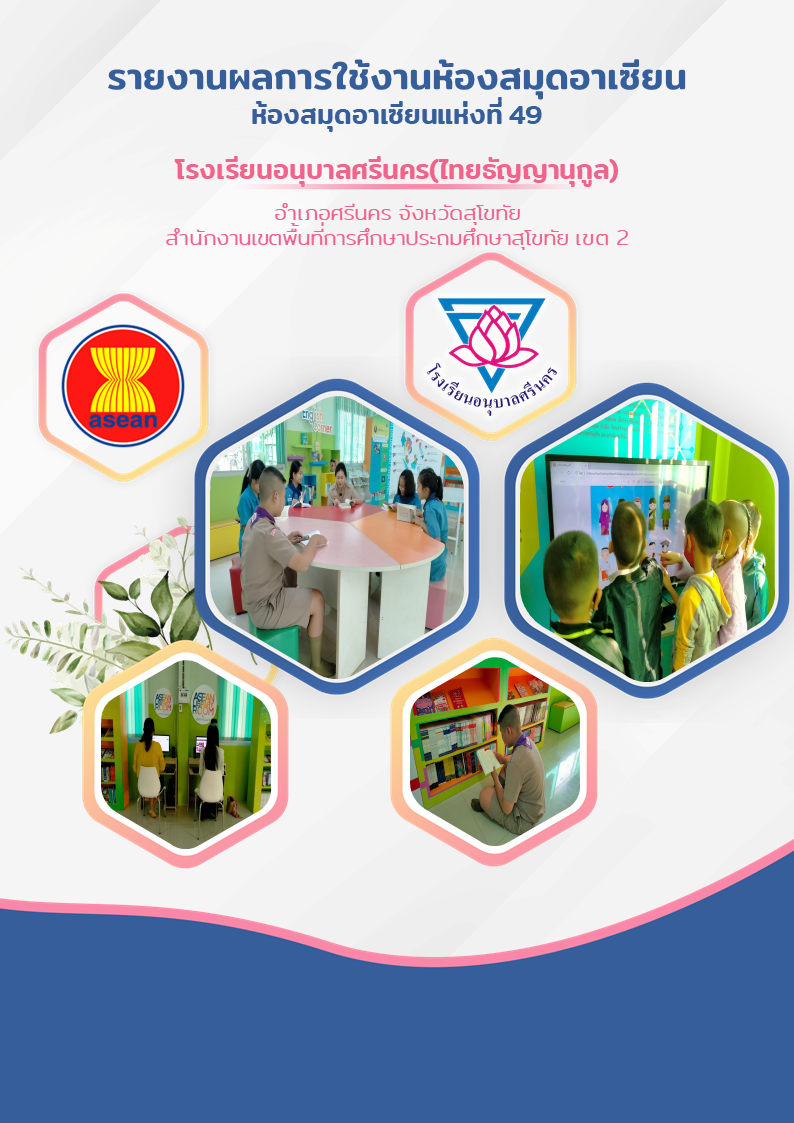 สถิติการเข้าใช้ห้องสมุดอาเซียนจำนวนผู้เข้าใช้งานห้องสมุดอาเซียนภาพบรรยากาศการใช้ห้องสมุดอาเซียน และภาพการเข้าเยี่ยมชมห้องสมุดอาเซียนกิจกรรมวันอาเซียน หรือกิจกรรมอาเซียนภายในหรือภายนอกสถานศึกษาสมุดเยี่ยมชมห้องสมุดอาเซียนจากหน่วยงานต่าง ๆ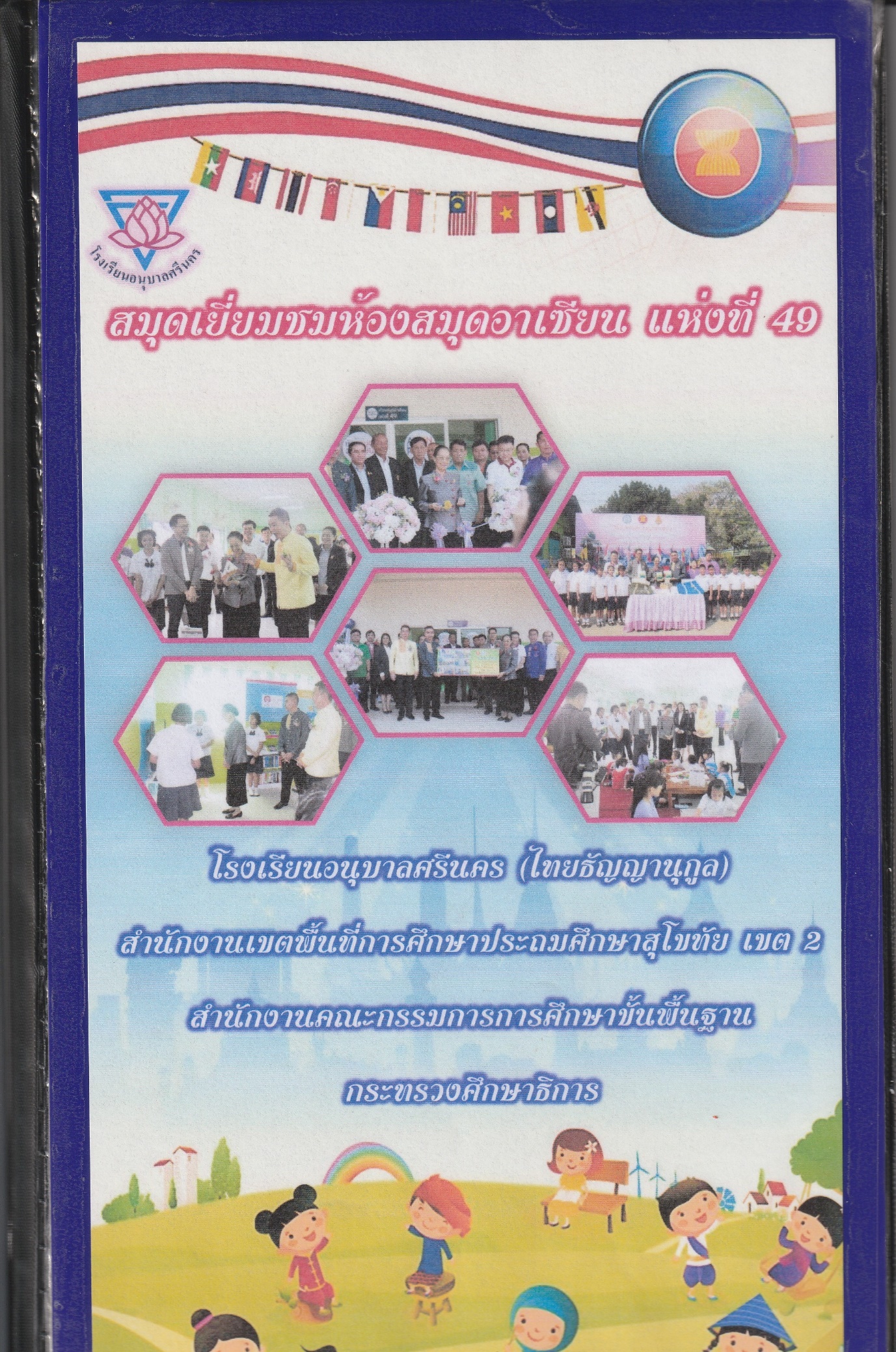 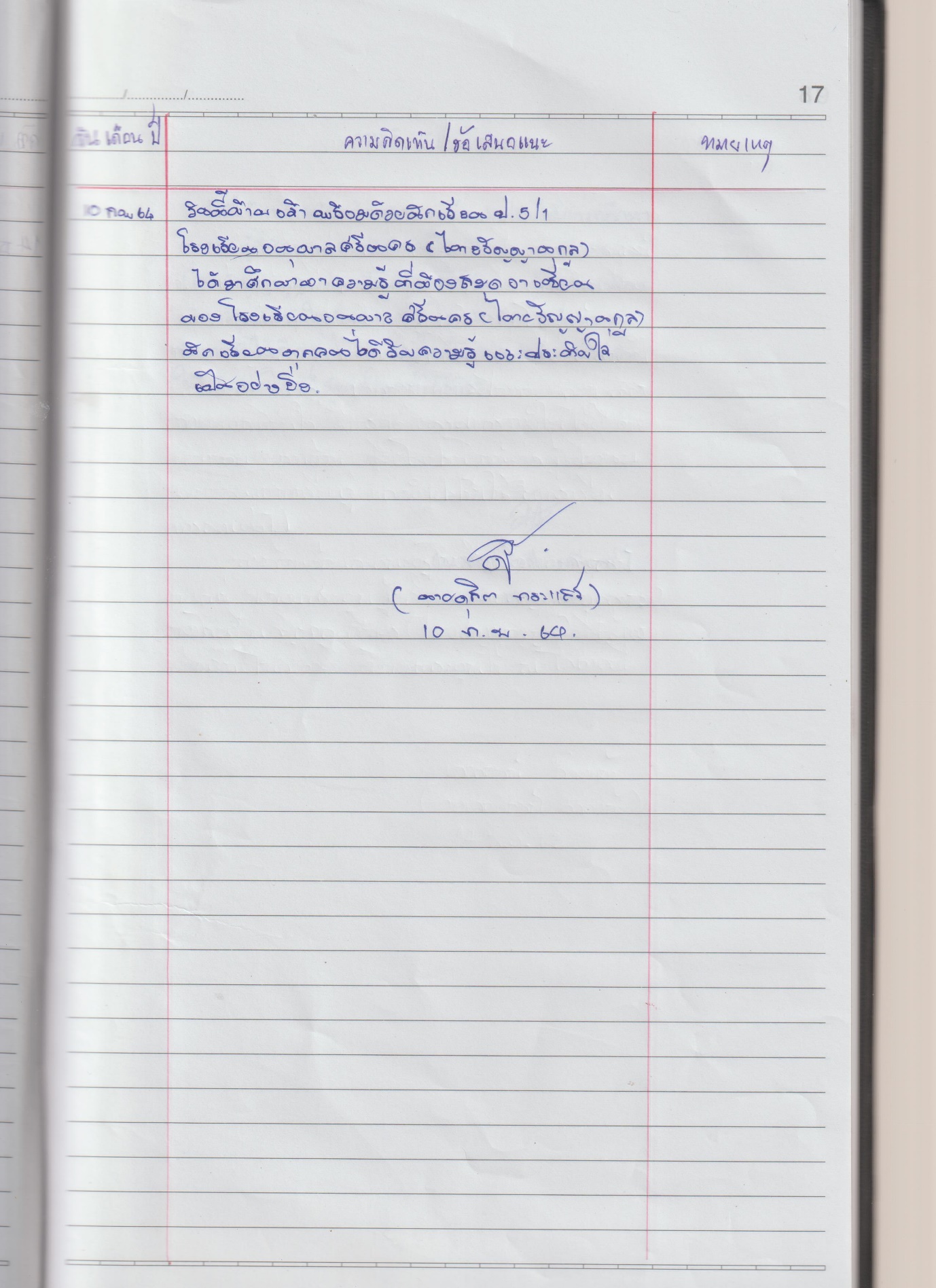 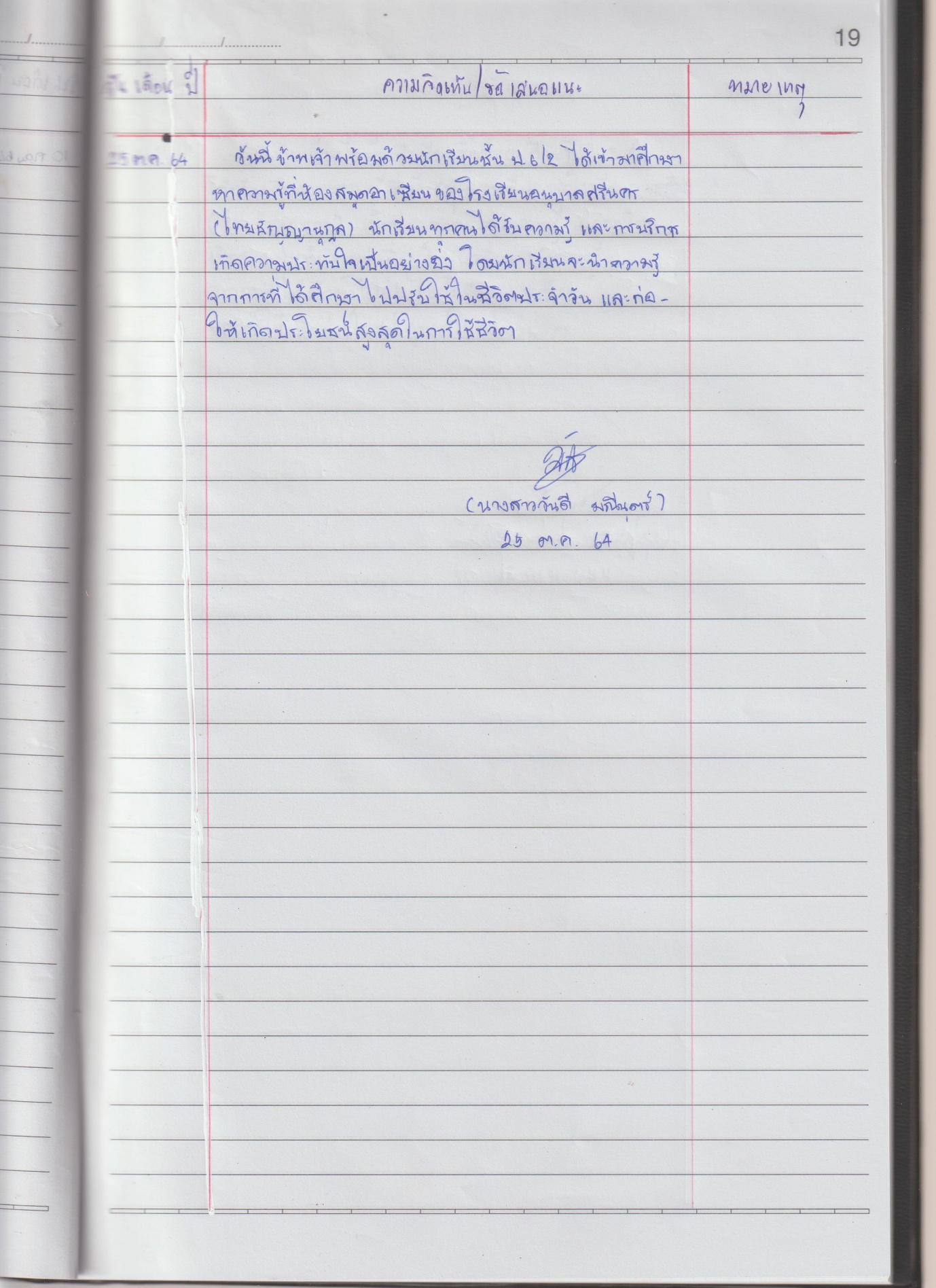 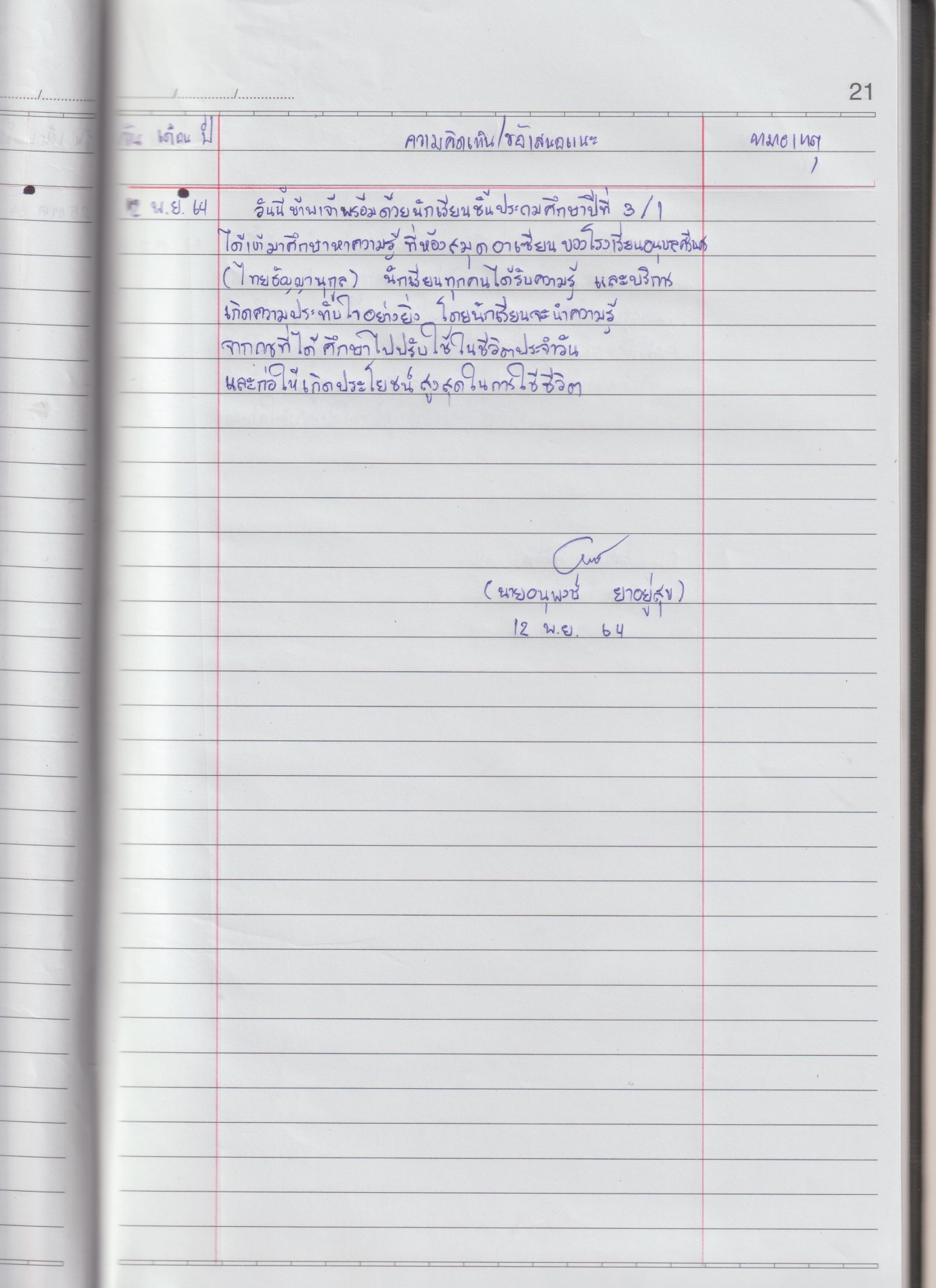 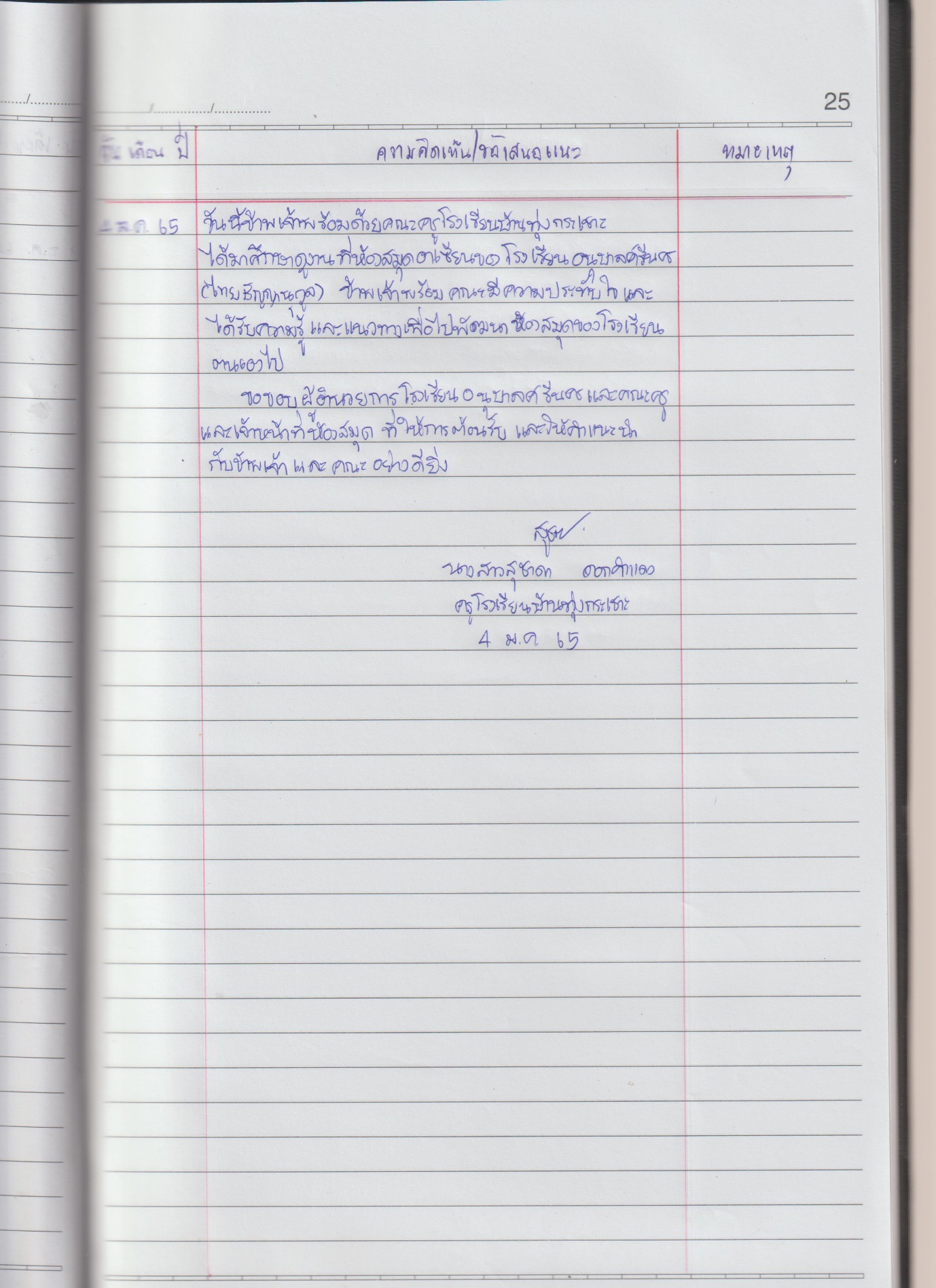 ประโยชน์ที่ได้รับ และข้อเสนอแนะประโยชน์ที่ได้รับนักเรียนได้รับประโยชน์ ได้รับความรู้และความสนุกสนานจากการเข้ามาใช้ห้องสมุดอาเซียนนักเรียนสามารถเลือกอ่านหนังสือ และค้นคว้าหาความรู้ต่างๆ ด้วยตนเองอย่างอิสระและตามความสนใจช่วยให้นักเรียนที่เข้าใช้ห้องสมุดมีความทันสมัยอยู่เสมอ ได้รู้จักใช้เวลาว่างให้เกิดประโยชน์ปลูกฝังนิสัยรักการอ่านและรู้จักรับผิดชอบในสิ่งของที่เป็นส่วนรวมเป็นแหล่งเรียนรู้และค้นคว้าหาข้อมูลทางด้านต่างๆข้อเสนอแนะชุมชนควรมีส่วนร่วมในการปรับปรุงและดูแลห้องสมุดหรือมีส่วนร่วมในการสนับสนุนการจัดกิจกรรมมีการเพิ่มเติมหนังสือและสื่อให้มีความทันสมัยมากขึ้นมีการไปศึกษาดูงานทั้งในและต่างประเทศเพื่อเป็นการเปิดโลกทัศน์ให้กว้างไกลยิ่งขึ้นมีการติดตามผลและสำรวจความเสียหายของหนังสือและอุปกรณ์ต่างๆ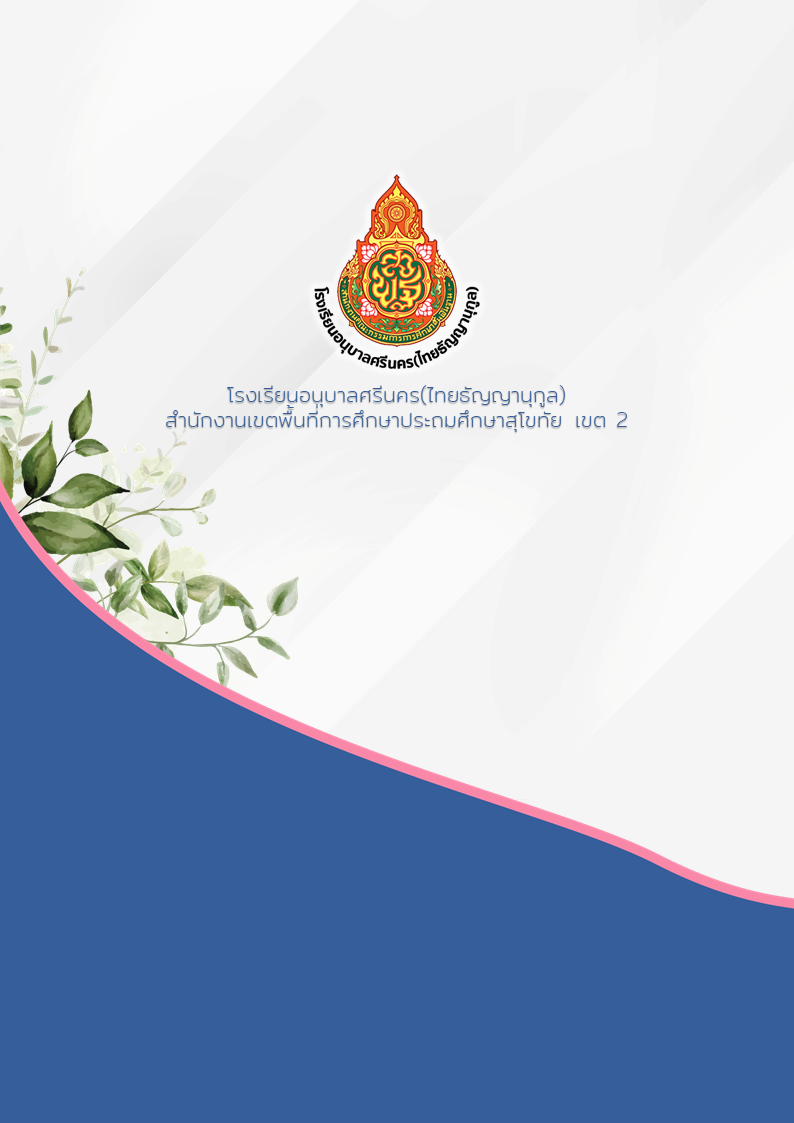 จำนวนผู้เข้าใช้ห้องสมุดอาเซียน ตั้งแต่เดือนกุมภาพันธ์ 2564 – เดือนมีนาคม 2565จำนวนผู้เข้าใช้ห้องสมุดอาเซียน ตั้งแต่เดือนกุมภาพันธ์ 2564 – เดือนมีนาคม 2565จำนวนผู้เข้าใช้ห้องสมุดอาเซียน ตั้งแต่เดือนกุมภาพันธ์ 2564 – เดือนมีนาคม 2565จำนวนผู้เข้าใช้ห้องสมุดอาเซียน ตั้งแต่เดือนกุมภาพันธ์ 2564 – เดือนมีนาคม 2565จำนวนผู้เข้าใช้ห้องสมุดอาเซียน ตั้งแต่เดือนกุมภาพันธ์ 2564 – เดือนมีนาคม 2565จำนวนผู้เข้าใช้ห้องสมุดอาเซียน ตั้งแต่เดือนกุมภาพันธ์ 2564 – เดือนมีนาคม 2565ลำดับรายการจำนวนทั้งหมดจำนวนเข้าใช้ยอดเข้าใช้
(คิดเป็นเปอร์เซ็นต์)หมายเหตุ1นักเรียนระดับปฐมวัย20015075%2นักเรียนชั้นประถมศึกษาปีที่ 11328061%3นักเรียนชั้นประถมศึกษาปีที่ 21086560%4นักเรียนชั้นประถมศึกษาปีที่ 316312778%5นักเรียนชั้นประถมศึกษาปีที่ 412810985%6นักเรียนชั้นประถมศึกษาปีที่ 514112991%7นักเรียนชั้นประถมศึกษาปีที่ 613411787%8ครูและบุคลากรทางการศึกษา563359%9บุคคลภายนอกและหน่วยงานอื่นๆ1,00429429%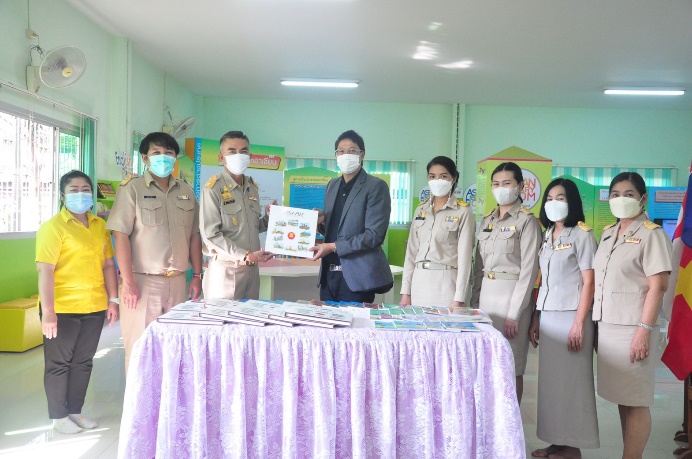 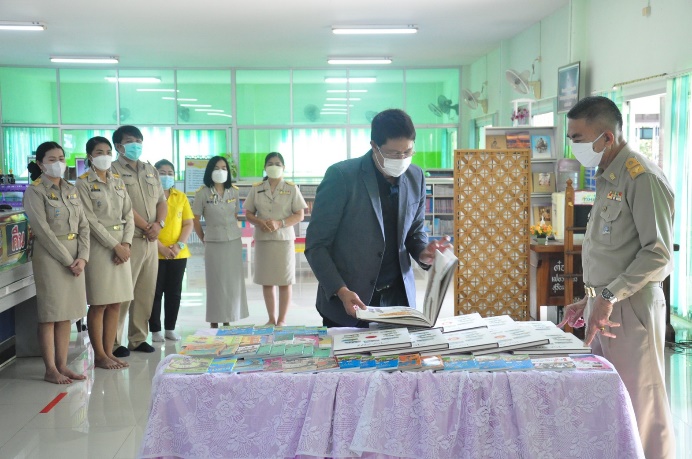 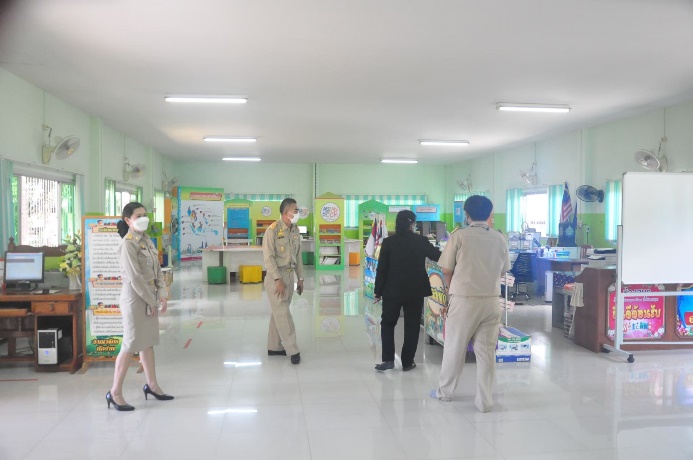 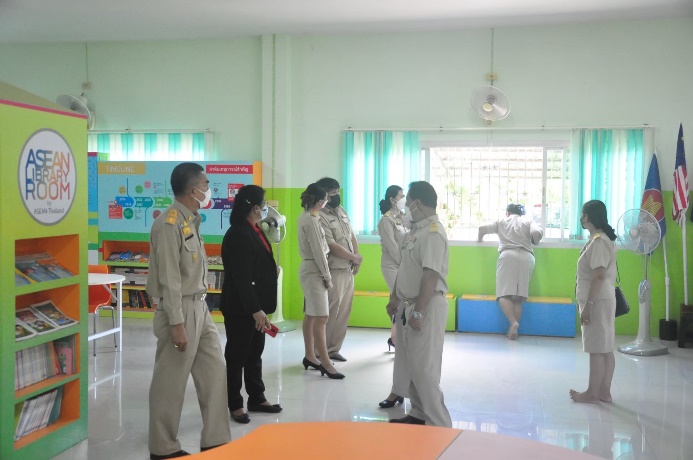 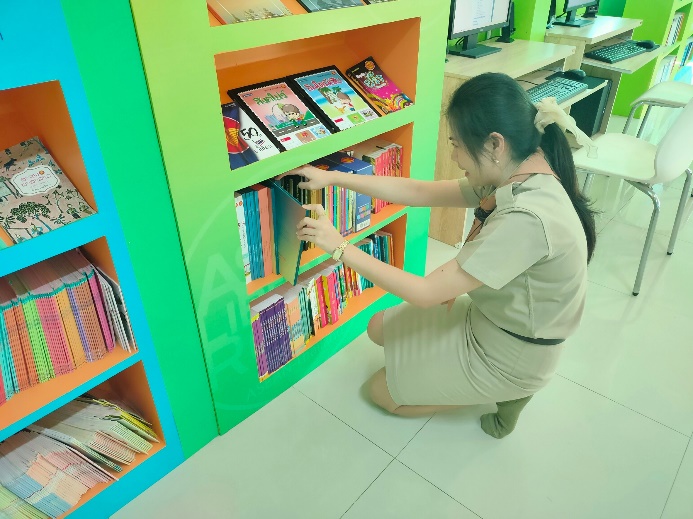 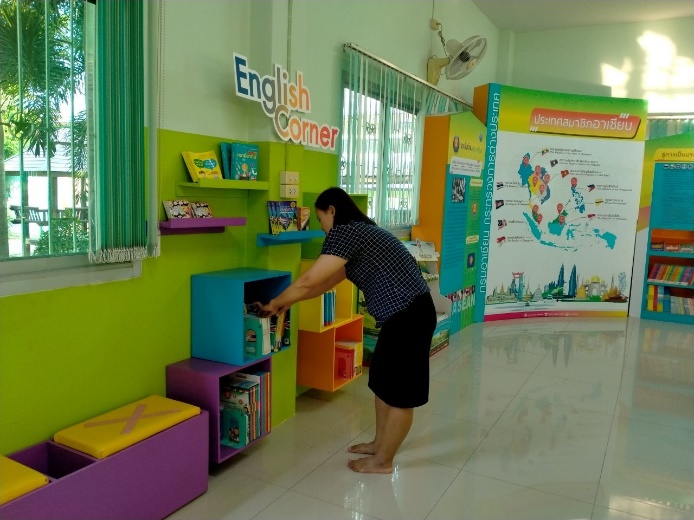 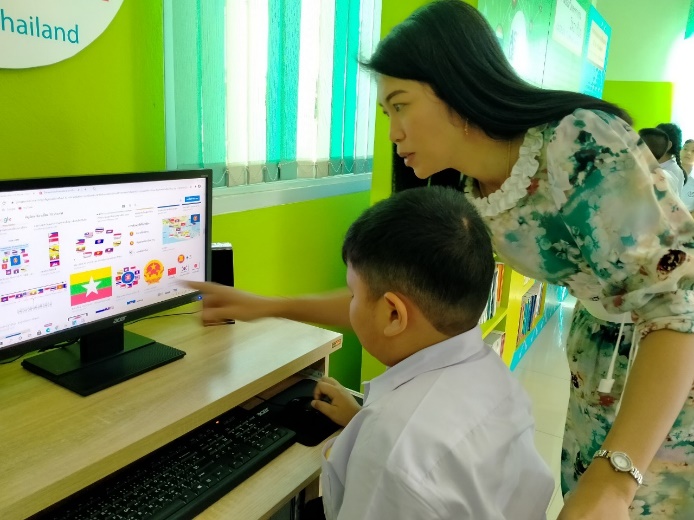 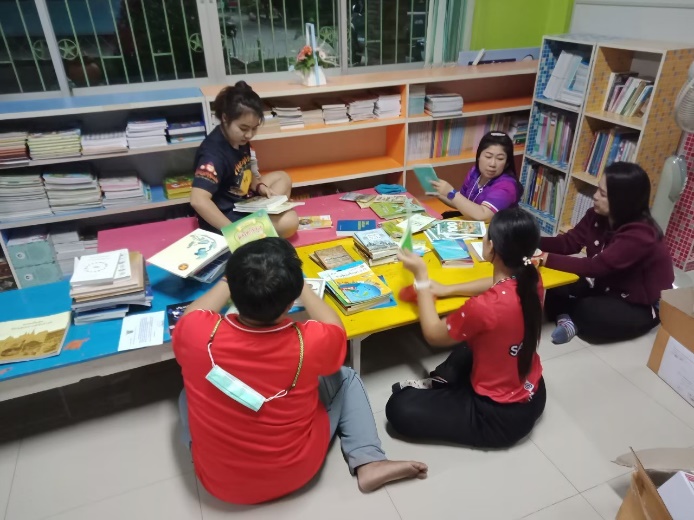 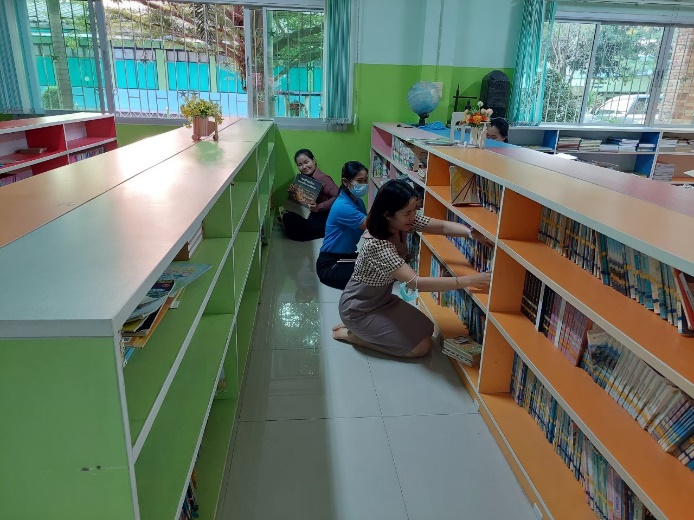 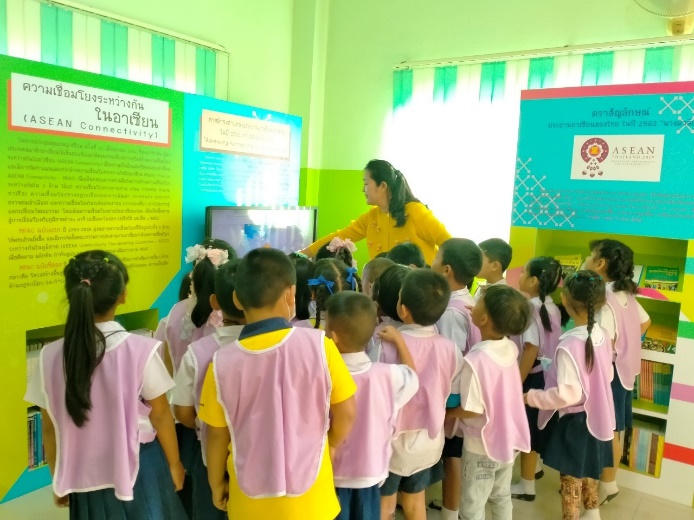 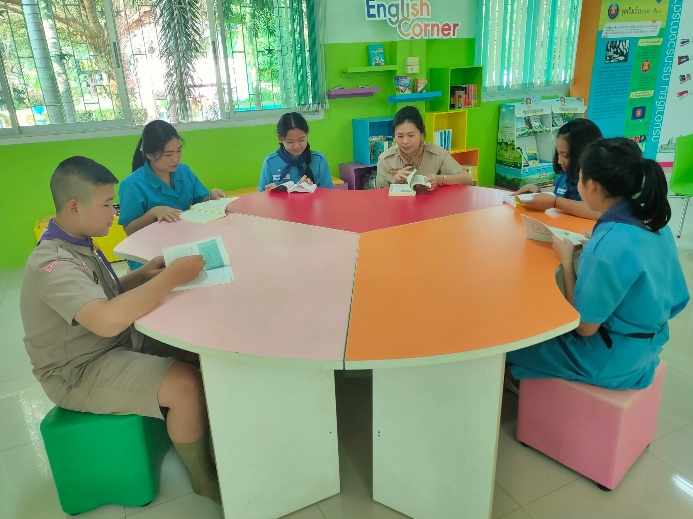 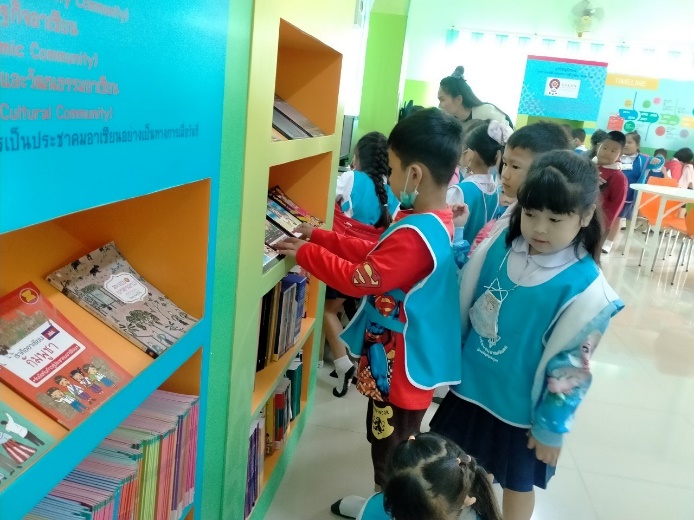 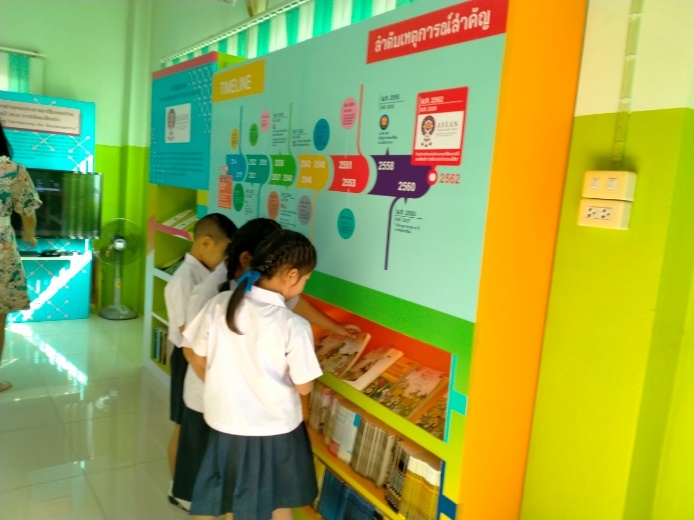 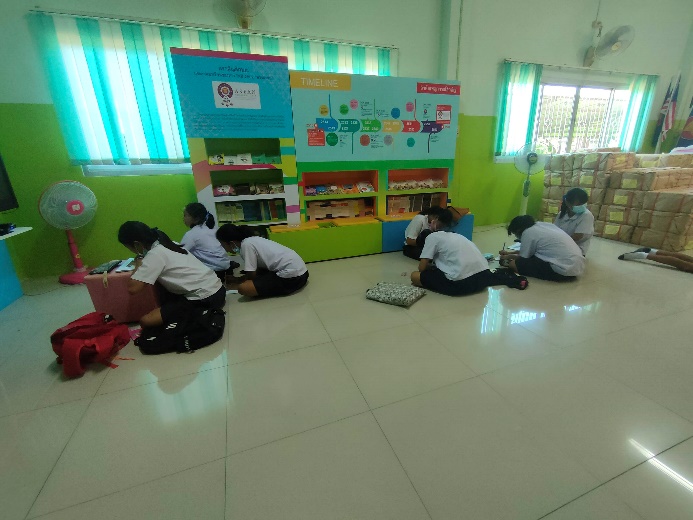 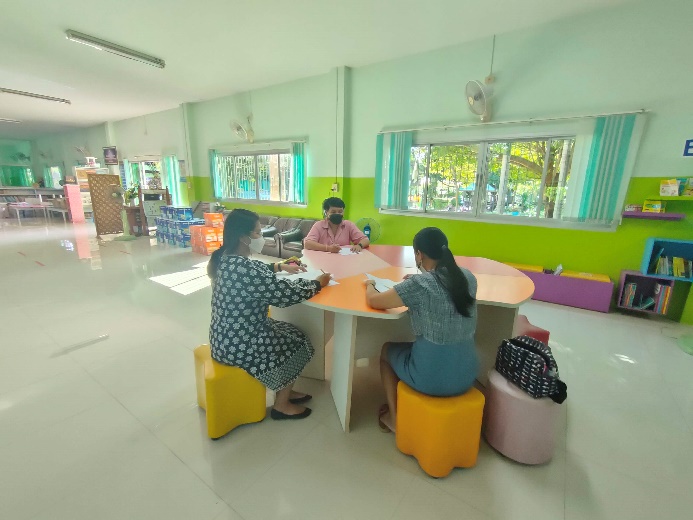 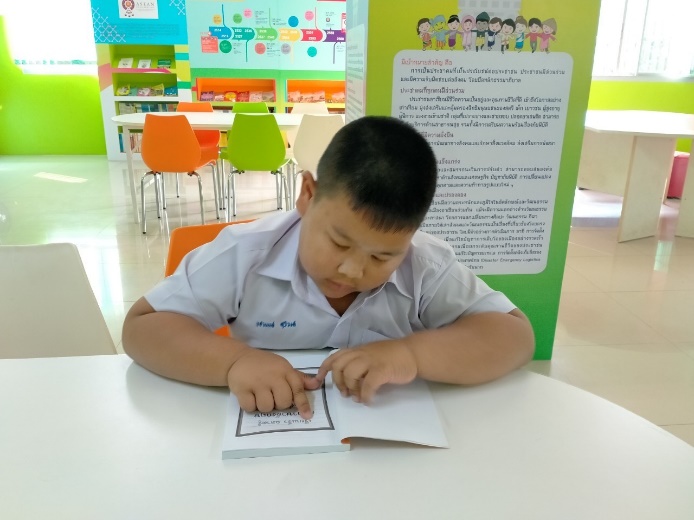 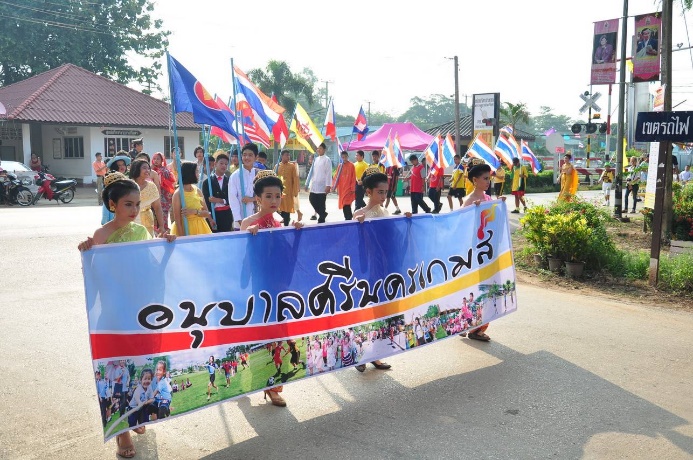 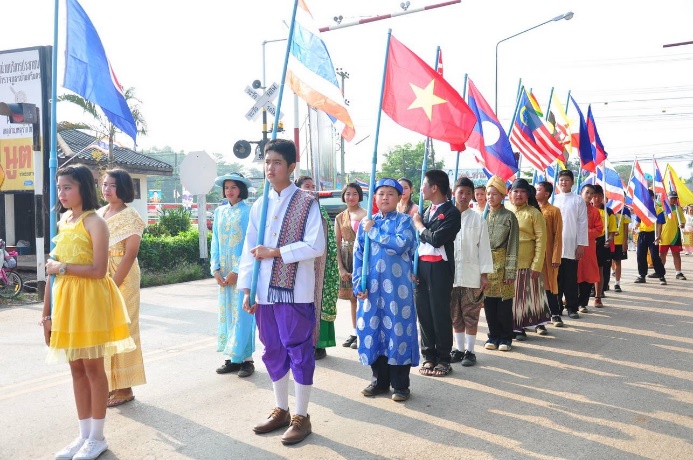 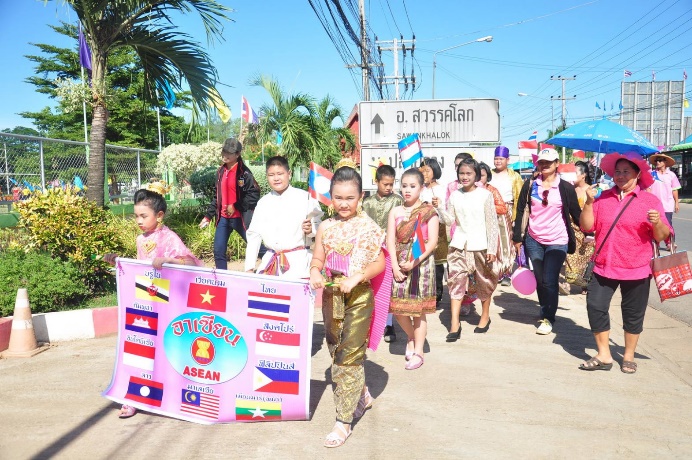 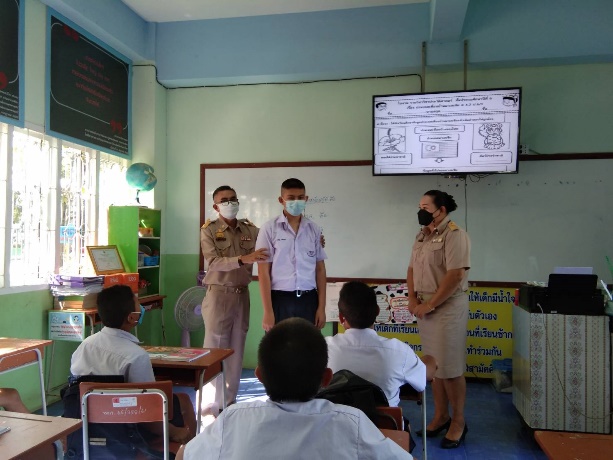 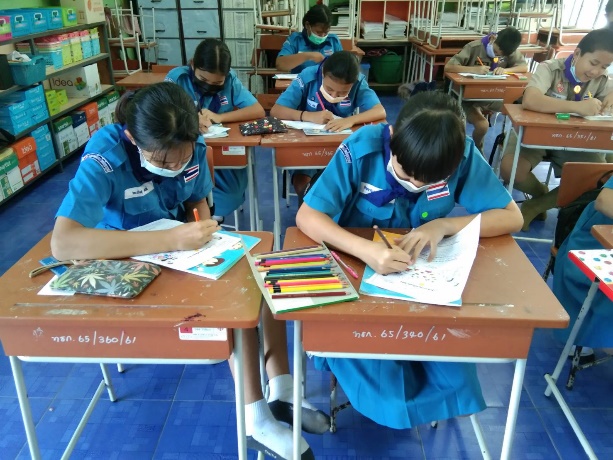 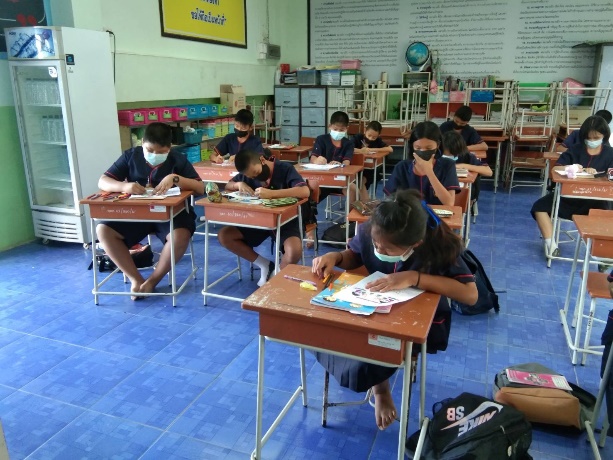 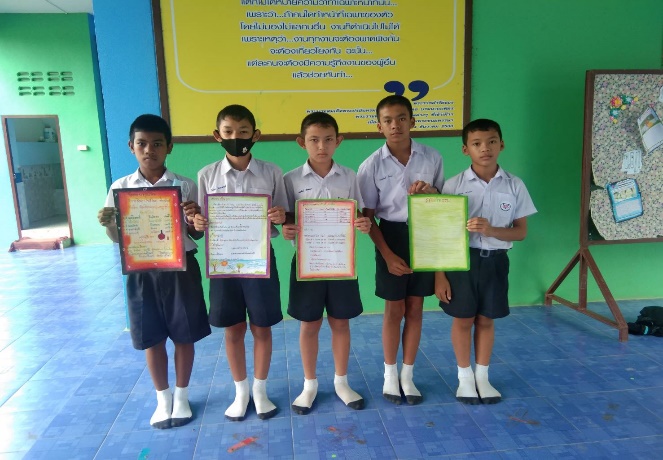 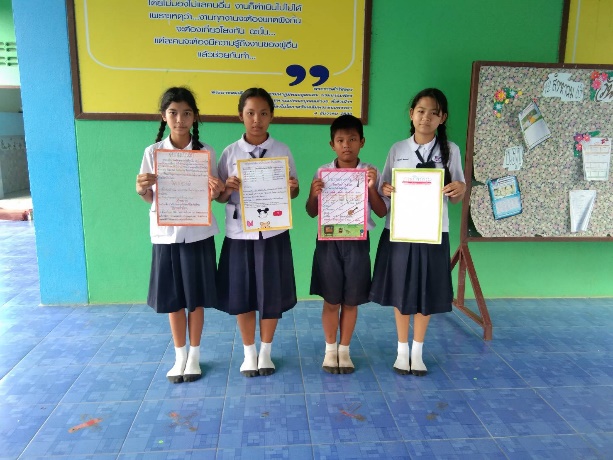 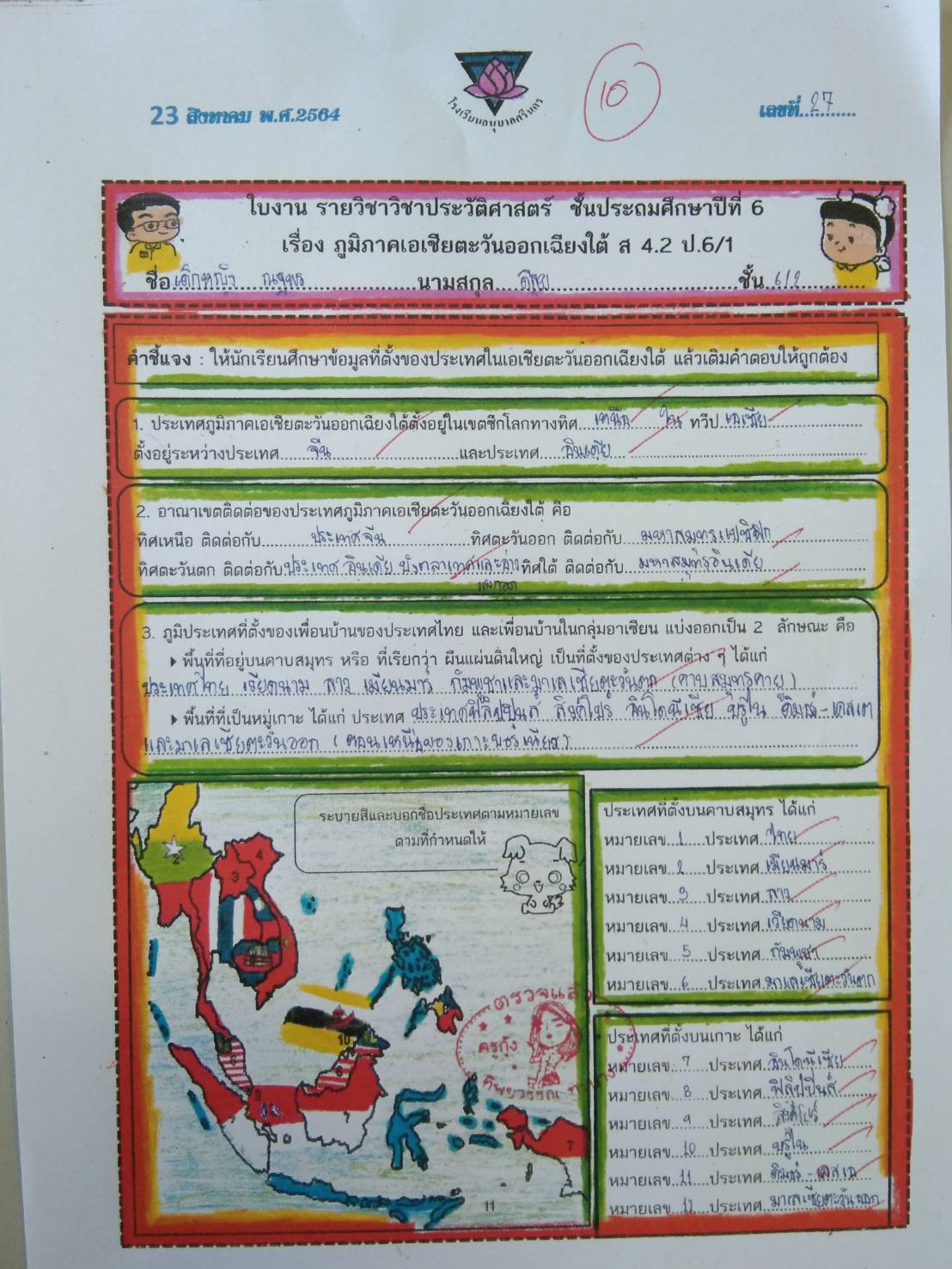 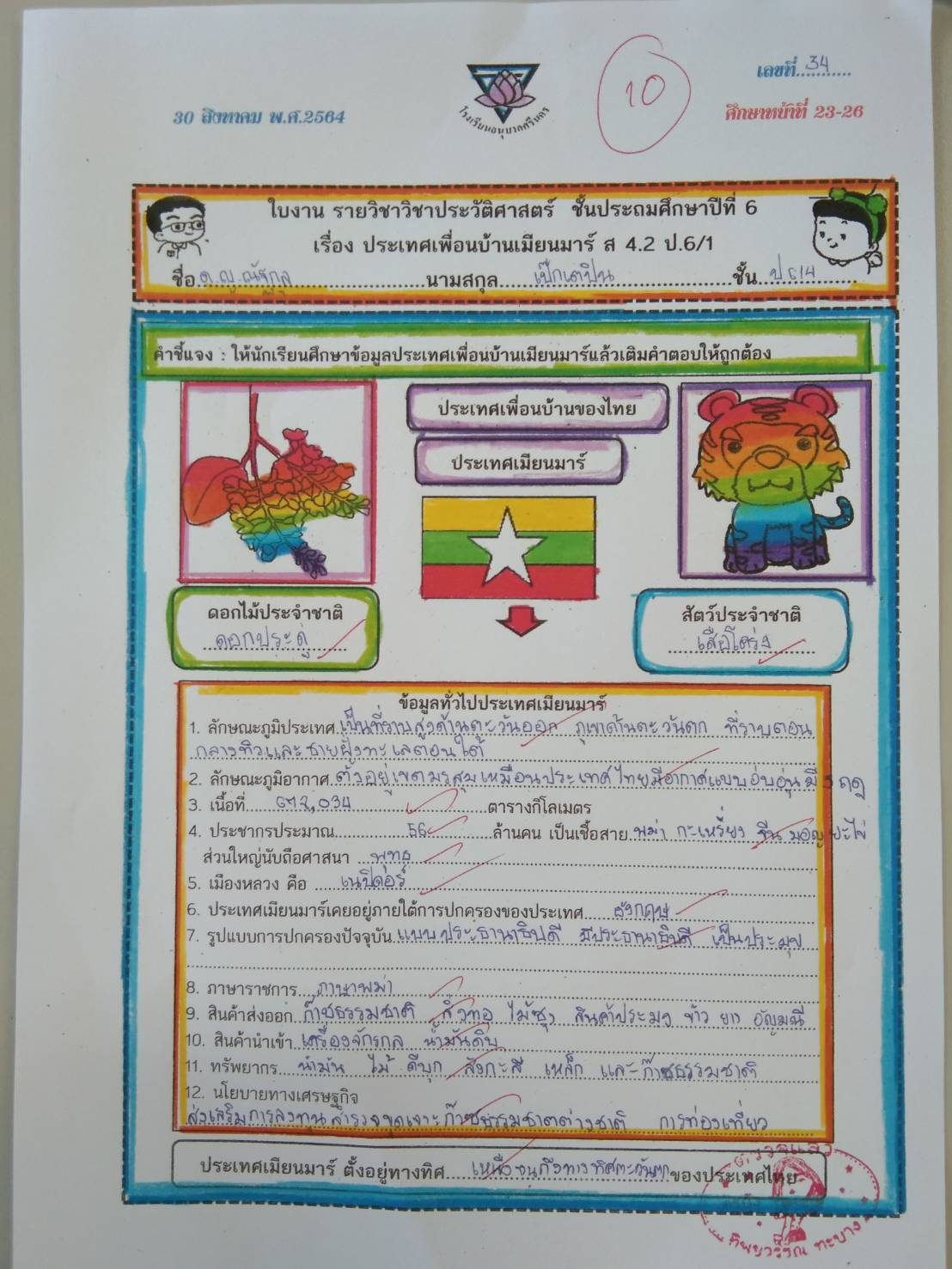 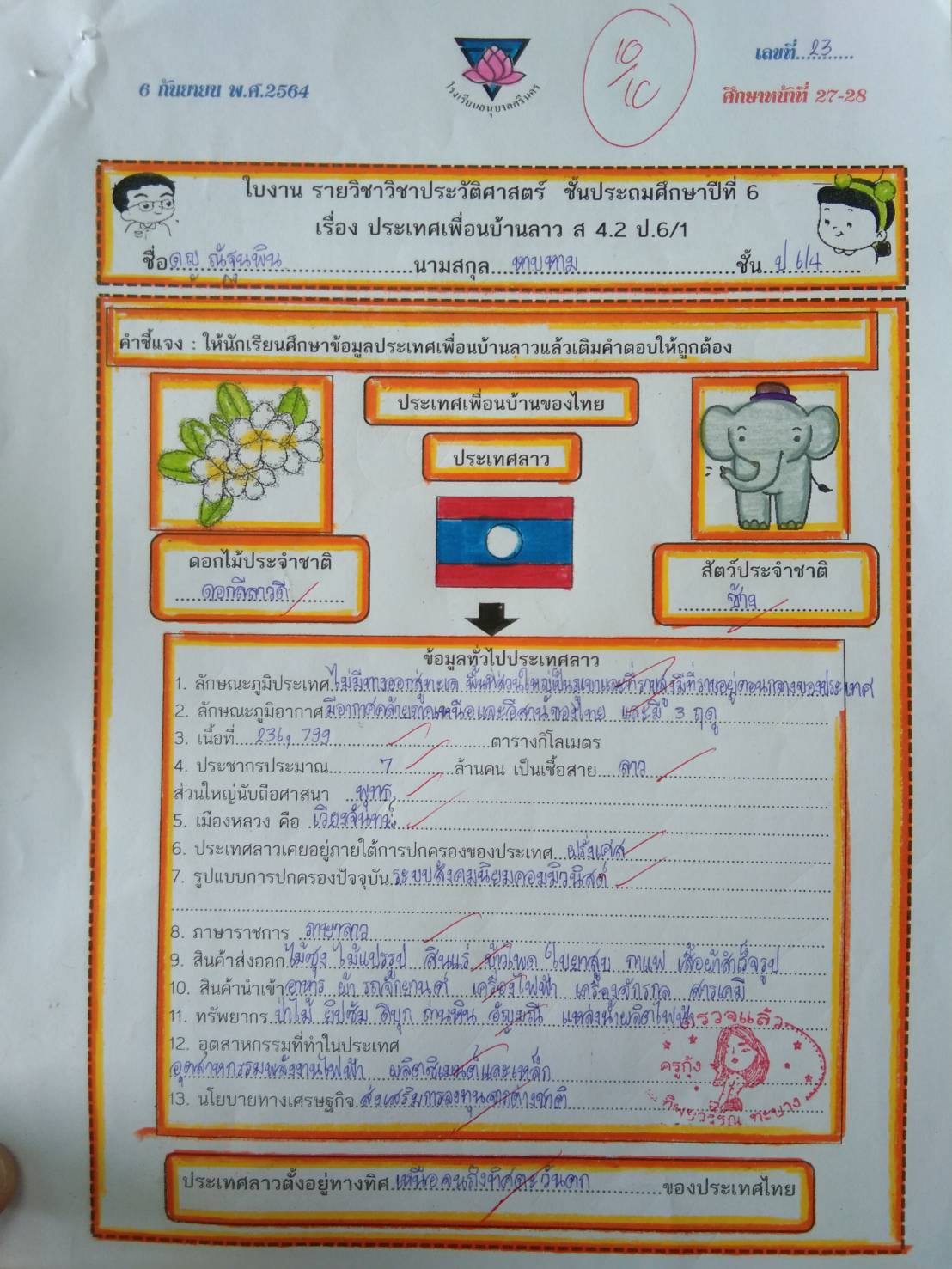 